Viry – nebuněčné organismy1. Stavba viru:Tělo viru je tvořeno ……………………………. a …………………………………………, někdy ………………………………………………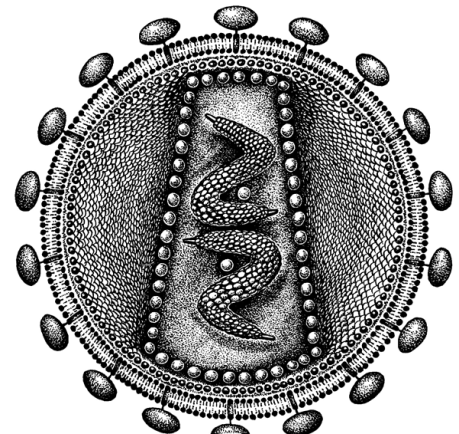 Tvary virů jsou:---2. Množení virů:Viry se množí pouze v ………………………………………………………………. Viry jsou tzv. …………………………………………………………….………Postup množení:3. Příklady virů a nemocí, které způsobují:-----Před viry se můžeme chránit .………………………….. nebo …………………………….....